Noteguide for Range Equation	 - Videos 3I		 Name						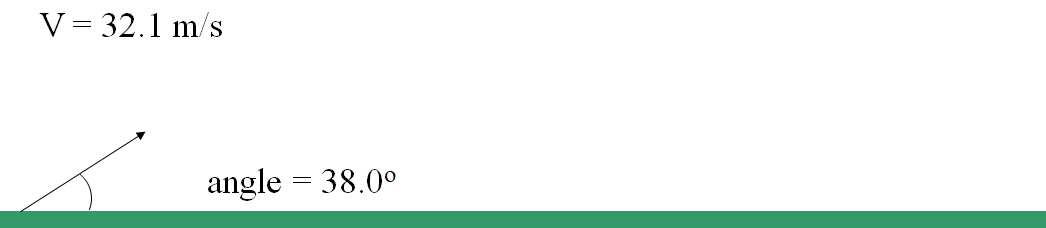 Solve for :How to find angle to hit 90.0 m:How to find angle hit 200. m: